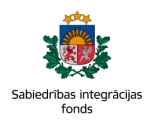 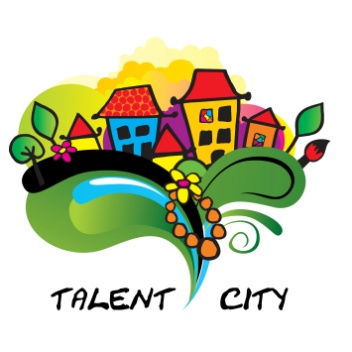 Projekta ”Demokrātiskie studiju apļi” kārtējā DARBA GRUPAS sanāksme 2015.gada APRĪLĪ tika veltīta tēmai – e-instruments NVO pašnovērtējuma veikšanai.Iespēja sasniegt NVO izcilībuLatvijas Pilsoniskā alianse un SIA Eurofortis IT ir izstrādājuši e-instrumentu NVO pašnovērtējuma veikšanai. Nevalstiskās organizācijas Eiropā, kas ieviesušas EFQM Izcilības modeļa principus savā ikdienas darbā, pierāda, ka to klientu un sabiedrības apmierinātības līmenis ir ievērojami augstāks salīdzinot ar citām organizācijām. Pēc Izcilības modeļa ieviešanas ir pieaudzis šo organizāciju prestiža līmenis, biedru skaits, kā arī iesaistīto darbinieku un brīvprātīgo aktivitātes līmenis. Izcilības pieeja, tā ir izcilības kultūra iestādē, regulārs pašnovērtejums un attīstības plānošana. 
Lai atvieglotu izcilības pieejas ieviešanu un uzturēšanu organizācijās ir izveidots rīks un atbalsta mehānisms GOA-Solutions. Šajā komplektā ietilpst pašnovērtēšanas un attīstības projektu rīka GOA-WorkBench licence un dažāda līmeņa un veida mācības, kā arī izcilības ieviešanas atbalsta pakalpojumi. GOA-WorkBench rīks izveidots, lai taupītu laiku, finanšu un cilvēkresursus, samazinātu darbu ar papīriem pašnovērtējuma laikā. Pieeja rīkam ir tiešsaistē un 1 organizācijai ir neierobežots lietotāju skaits.  Pašnovērtējums, kura pamatā ir EFQM modeļa kritēriji, sākas ar piemērotas novērtētāju komandas izveidi un, ja iespējams, visu svarīgāko ieinteresēto pušu aptaujāšanu, kurai var izmantojot programmas aptauju moduli. 
Vairāk infomrācijas var atrast šeit - > http://nvo.lv/…/publica…/iespeja-sasniegt-nvo-izcilibu-6070/ GOA-WorkBench rīks izveidots, lai taupītu laiku, finanšu un cilvēkresursus, samazinātu darbu ar papīriem pašnovērtējuma laikā. Pieeja rīkam ir tiešsaistē un 1 organizācijai  ir neierobežots lietotāju skaits. Pašnovērtējums, kura pamatā ir EFQM modeļa kritēriji, sākas ar piemērotas novērtētāju komandas izveidi un, ja iespējams, visu svarīgāko ieinteresēto pušu aptaujāšanu, kurai var izmantojot programmas aptauju moduli. Pēc tam tiek veikts iestādes pašnovērtējums, rezultātu apkopošana, prioritāšu noteikšana, kā arī attīstības plāna izveide un atskaišu veidošana. Rīks sastāv no: iestādes pašnovērtējuma moduļa, tiešsaistes aptaujas anketu katalogu moduļa, atskaišu moduļa un  attīstības projektu plānošanas moduļa. GOA-WorkBench®, ar pilnu funkcionalitāti, licences cena ir 399EUR/gadā 1 organizācijai ar neierobežotu lietotāju skaitu. Ja Jūs interesē izcilības pieeja vai vēlaties veikt savu pašnovērtējumu pēc tās, lūdzu sazinieties ar rasma@nvo.lv  vaivanda@eurofortis.lv.Projektu finansiāli atbalsta Islande, Lihtenšteina un NorvēģijaSabiedrības integrācijas fonds: http://www.sif.lv
EEZ Finanšu instrumenta mājas lapa Latvijā: http://www.eeagrants.lv
EEZ Finanšu instrumenta oficiālā mājas lapa: http://www.eeagrants.org/